KАРАР                                                                                             ПОСТАНОВЛЕНИЕ«05» август  2020-й                                      №  33                           «05» август 2020 гО внесении изменений в постановлениеАдминистрации сельского поселения Сандугачевский сельсовет муниципального района Янаульский район Республики Башкортостан от 16 декабря 2019 года № 88 «Об утверждении перечня кодов подвидов доходов, по видам доходов, администраторами которых являются органы местного самоуправления поселения»        В целях своевременного зачисления в бюджет сельского поселения Сандугачевский сельсовет муниципального района Янаульский район Республики Башкортостан безвозмездных поступлений Администрация сельского поселения Сандугачевский сельсовет ПОСТАНОВЛЯЕТ:        1. Внести изменение в перечень кодов подвидов доходов, по видам доходов, администраторами которых являются органы местного самоуправления поселения для кодов бюджетной классификации исключив следующий подвид:        000 1 08 04020 01 0000 110   «Государственная пошлина за совершение нотариальных действий должностными лицами органов местного самоуправления, уполномоченными в соответствии с законодательными актами Российской Федерации на совершение нотариальных действий» 2. Контроль за исполнением настоящего постановления оставляю за собой.Глава сельского поселения                                                               Т.Ш.КуснияровБАШKОРТОСТАН  РЕСПУБЛИКАҺЫЯҢАУЫЛ  РАЙОНЫМУНИЦИПАЛЬ РАЙОНЫНЫҢҺАНДУҒАС АУЫЛ СОВЕТЫ АУЫЛ БИЛӘМӘҺЕ ХАКИМИӘТЕ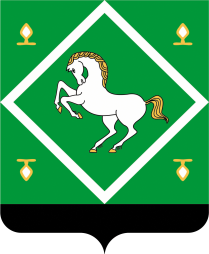 АДМИНИСТРАЦИЯСЕЛЬСКОГО ПОСЕЛЕНИЯ САНДУГАЧЕВСКИЙ  СЕЛЬСОВЕТ МУНИЦИПАЛЬНОГО  РАЙОНАЯНАУЛЬСКИЙ РАЙОНРЕСПУБЛИКИ БАШКОРТОСТАН4000 110прочие поступления